Publicado en Madrid el 30/11/2022 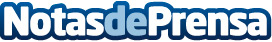 Northgate Renting Flexible renueva su patrocinio del Movistar Estudiantes por 11ª temporada consecutivaLa compañía de renting apuesta un año más por el conjunto madrileño en una temporada en la que seguirá luchando por el ascenso. El equipo masculino contará con 8 vehículos para el equipo técnico y jugadores durante esta temporada 22/23Datos de contacto:Beatriz Corella638520651Nota de prensa publicada en: https://www.notasdeprensa.es/northgate-renting-flexible-renueva-su Categorias: Nacional Básquet Marketing Madrid Recursos humanos http://www.notasdeprensa.es